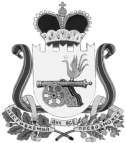 АДМИНИСТРАЦИЯ  ТУМАНОВСКОГО сельского поселенияВЯЗЕМСКОГО РАЙОНА СМОЛЕНСКОЙ ОБЛАСТИПОСТАНОВЛЕНИЕ      В соответствии с  Федеральным законом от 06.10.2003 №131-ФЗ «Об общих принципах организации местного самоуправления в Российской Федерации»      Администрация Тумановского сельского поселения Вяземского района Смоленской области постановляет:      1. Внести следующие изменения в Программу «Обеспечение реализации полномочий органов местного самоуправления Тумановского сельского поселения Вяземского района Смоленской области», утвержденную постановлением Администрации Тумановского сельского поселения Вяземского района Смоленской области от 04.12.2015 № 185:       - в паспорте Программы позицию «Объемы и источники финансирования Программы» изложить в следующей редакции:       - раздел 5 «Мероприятия Программы» изложить в следующей редакции:     «Финансовой основой реализации Программы являются средства бюджета Тумановского сельского поселения Вяземского района Смоленской области (далее – бюджет поселения).    Исполнителем Программы является Администрация Тумановского сельского поселения Вяземского района Смоленской области.    Основным мероприятием Программы является обеспечение организационных условий для реализации муниципальной Программы.    Перечень мероприятий и их ресурсное обеспечение представлено в следующей таблице:              2. Настоящее постановление разместить на официальном сайте Тумановского сельского поселения Вяземского района Смоленской области.            Глава муниципального образованияТумановского сельского поселенияВяземского района Смоленской области                                                      М.Г. Гущинаот   24.04.2019         № 57          село Тумановоот   24.04.2019         № 57          село ТумановоО внесении изменений в Программу «Обеспечение реализации полномочий органов местного самоуправления Тумановского сельского поселения Вяземского района Смоленской области» Объемы и источники финансирования ПрограммыИсточниками финансирования Программы являются средства бюджета    Тумановского   сельского   поселения   Вяземского района Смоленской области:                                                                                                                                         2017 год – 1 484 221,37 руб.;2018 год – 7 406 246,69 руб.;2019 год – 6 601 826,45 руб;2020 год – 6 454 326,45 руб.                                                                   Объемы  средств   местного   бюджета   для   финансирования Программы     носят     прогнозный     характер    и    подлежат корректировке.№ п/пНаименование мероприятий ПрограммыИсточник финанси-рованияОбъем финансирования, рублейОбъем финансирования, рублейОбъем финансирования, рублей№ п/пНаименование мероприятий ПрограммыИсточник финанси-рования2018 год2019 год2020 год1234561Расходы на обеспечение функций органов местного самоуправленияБюджетпоселения7 397 446,69 6 593 826,456 446 326,452Расходы на членские взносы в Совет муниципальных образований Смоленской областиБюджет поселения8 800,008 000,008 000,00Итого по  Программе:Итого по  Программе:Итого по  Программе:7 406 246,696 601 826,45 6 454 326,45